C O N V O C AMe comprometo a que dicho montaje teatral sea representado en elTEATRO PRINCIPAL de Requena el día_____  de enero de 2022.En ____________, a ______ de _____________ de 202_                         Organiza                                                  Colabora                                                 Patrocina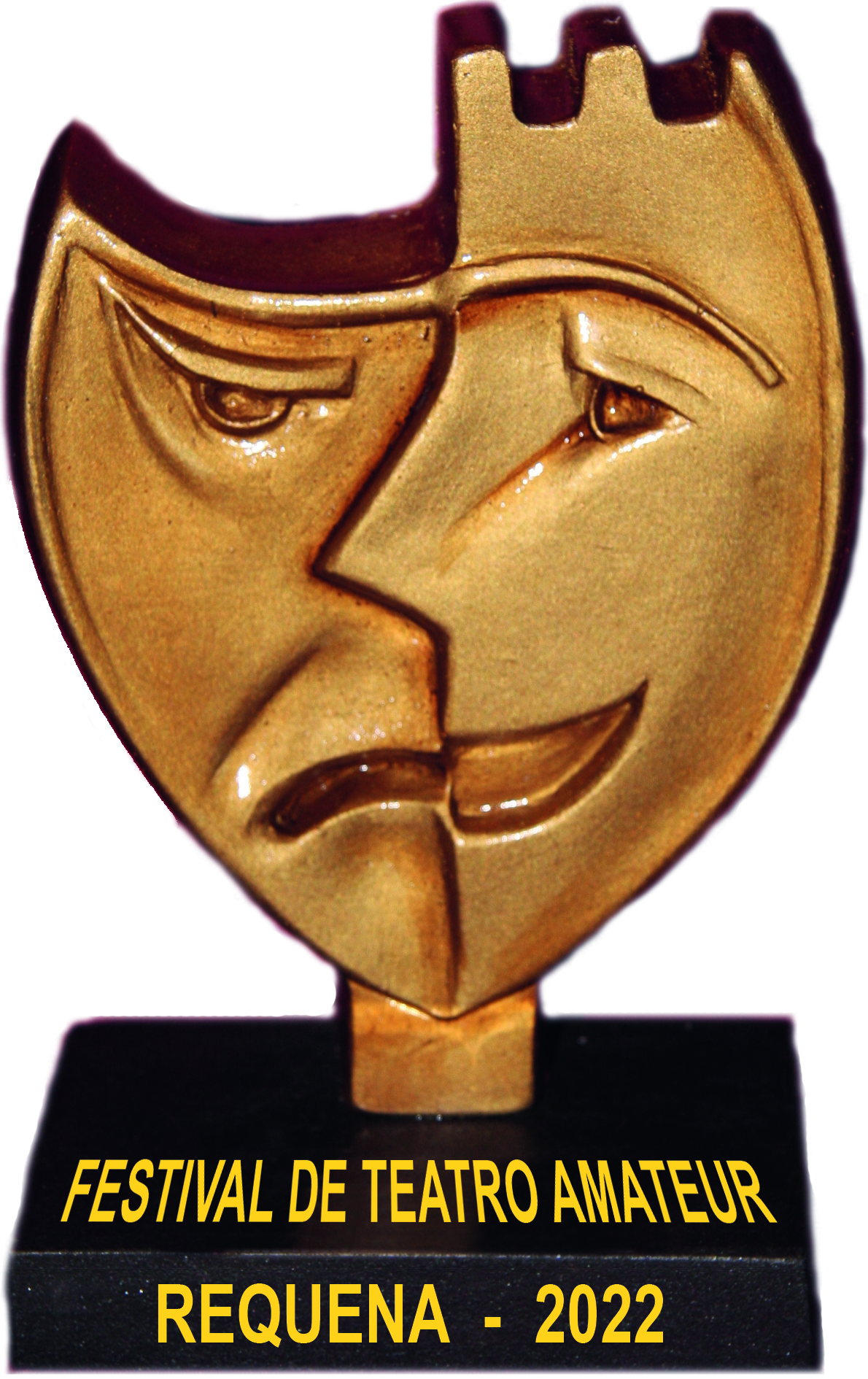 FESTIVAL DE TEATRO AMATEUR    REQUENA 2022FORMULARIO DE INSCRIPCIÓNGrupoDirección    (indicar Vía, Población y Código Postal)    (indicar Vía, Población y Código Postal)    (indicar Vía, Población y Código Postal)    (indicar Vía, Población y Código Postal)    (indicar Vía, Población y Código Postal)    (indicar Vía, Población y Código Postal)    (indicar Vía, Población y Código Postal)    (indicar Vía, Población y Código Postal)    (indicar Vía, Población y Código Postal)ResponsableResponsable                                    Teléfonos:                                     Teléfonos:                                     Teléfonos: Correo electrónico	Breve resumen del grupo y  la actividad teatral desarrollada (Puede indicarse un enlace a una Pág. Web determinada, o adjuntar un documento aparte)Correo electrónico	Breve resumen del grupo y  la actividad teatral desarrollada (Puede indicarse un enlace a una Pág. Web determinada, o adjuntar un documento aparte)Correo electrónico	Breve resumen del grupo y  la actividad teatral desarrollada (Puede indicarse un enlace a una Pág. Web determinada, o adjuntar un documento aparte)Correo electrónico	Breve resumen del grupo y  la actividad teatral desarrollada (Puede indicarse un enlace a una Pág. Web determinada, o adjuntar un documento aparte)Correo electrónico	Breve resumen del grupo y  la actividad teatral desarrollada (Puede indicarse un enlace a una Pág. Web determinada, o adjuntar un documento aparte)Correo electrónico	Breve resumen del grupo y  la actividad teatral desarrollada (Puede indicarse un enlace a una Pág. Web determinada, o adjuntar un documento aparte)Correo electrónico	Breve resumen del grupo y  la actividad teatral desarrollada (Puede indicarse un enlace a una Pág. Web determinada, o adjuntar un documento aparte)Correo electrónico	Breve resumen del grupo y  la actividad teatral desarrollada (Puede indicarse un enlace a una Pág. Web determinada, o adjuntar un documento aparte)Correo electrónico	Breve resumen del grupo y  la actividad teatral desarrollada (Puede indicarse un enlace a una Pág. Web determinada, o adjuntar un documento aparte)Correo electrónico	Breve resumen del grupo y  la actividad teatral desarrollada (Puede indicarse un enlace a una Pág. Web determinada, o adjuntar un documento aparte)MONTAJE PROPUESTO PARA REPRESENTARTítuloTítuloAutorAutorGéneroGéneroTiempo  mínimo aproximado de duración de la representaciónTiempo  mínimo aproximado de duración de la representaciónTiempo  mínimo aproximado de duración de la representaciónTiempo  mínimo aproximado de duración de la representaciónTiempo  mínimo aproximado de duración de la representaciónTiempo  mínimo aproximado de duración de la representaciónBreve resumen argumental(Si faltara espacio puede indicarse un enlace a una Pág. Web determinada, o adjuntar  un  documento aparte)Breve resumen argumental(Si faltara espacio puede indicarse un enlace a una Pág. Web determinada, o adjuntar  un  documento aparte)Breve resumen argumental(Si faltara espacio puede indicarse un enlace a una Pág. Web determinada, o adjuntar  un  documento aparte)Breve resumen argumental(Si faltara espacio puede indicarse un enlace a una Pág. Web determinada, o adjuntar  un  documento aparte)Breve resumen argumental(Si faltara espacio puede indicarse un enlace a una Pág. Web determinada, o adjuntar  un  documento aparte)Breve resumen argumental(Si faltara espacio puede indicarse un enlace a una Pág. Web determinada, o adjuntar  un  documento aparte)Breve resumen argumental(Si faltara espacio puede indicarse un enlace a una Pág. Web determinada, o adjuntar  un  documento aparte)Breve resumen argumental(Si faltara espacio puede indicarse un enlace a una Pág. Web determinada, o adjuntar  un  documento aparte)Breve resumen argumental(Si faltara espacio puede indicarse un enlace a una Pág. Web determinada, o adjuntar  un  documento aparte)Breve resumen argumental(Si faltara espacio puede indicarse un enlace a una Pág. Web determinada, o adjuntar  un  documento aparte)Breve resumen argumental(Si faltara espacio puede indicarse un enlace a una Pág. Web determinada, o adjuntar  un  documento aparte)Breve resumen argumental(Si faltara espacio puede indicarse un enlace a una Pág. Web determinada, o adjuntar  un  documento aparte)Breve resumen argumental(Si faltara espacio puede indicarse un enlace a una Pág. Web determinada, o adjuntar  un  documento aparte)Breve resumen argumental(Si faltara espacio puede indicarse un enlace a una Pág. Web determinada, o adjuntar  un  documento aparte)                   Tiempo aproximado destinado al montaje  de la obra                    Tiempo aproximado destinado al montaje  de la obra                    Tiempo aproximado destinado al montaje  de la obra                    Tiempo aproximado destinado al montaje  de la obra                    Tiempo aproximado destinado al montaje  de la obra                    Tiempo aproximado destinado al montaje  de la obra                    Tiempo aproximado destinado al montaje  de la obra ¿Haréis uso del equipo luminotécnico y de sonido del teatro?¿Haréis uso del equipo luminotécnico y de sonido del teatro?¿Haréis uso del equipo luminotécnico y de sonido del teatro?¿Haréis uso del equipo luminotécnico y de sonido del teatro?¿Haréis uso del equipo luminotécnico y de sonido del teatro?¿Haréis uso del equipo luminotécnico y de sonido del teatro?¿Haréis uso del equipo luminotécnico y de sonido del teatro?¿Haréis uso del equipo luminotécnico y de sonido del teatro?¿Haréis uso del equipo luminotécnico y de sonido del teatro?SISINONotas: 1 – Si no se dispone de un programa de mano, en papel adjunto se indicará en un listado el nombre y primer apellido de todo el reparto y de los componentes de la ficha técnica. 2 -. Los grupos federados que participen en el Festival, han de estar al corriente de sus pagos con la Federación. La aceptación de las bases, así como el envío de la documentación requerida, indica que cada grupo cumple este requisito.3 – Caso de que una representación tuviera que ser suspendida por causa mayor, ajena al grupo, éste podría ser seleccionado directamente, si así lo solicitara, y con el mismo montaje propuesto, en la siguiente edición del Festival.4.- Si más componentes de los grupos quisieran asistir a la cena de celebración, lo podrán hacer asumiendo el coste de la misma. Para ello deberán contactar con la organización al menos con 24 horas de antelación al desarrollo de la misma.1 – Si no se dispone de un programa de mano, en papel adjunto se indicará en un listado el nombre y primer apellido de todo el reparto y de los componentes de la ficha técnica. 2 -. Los grupos federados que participen en el Festival, han de estar al corriente de sus pagos con la Federación. La aceptación de las bases, así como el envío de la documentación requerida, indica que cada grupo cumple este requisito.3 – Caso de que una representación tuviera que ser suspendida por causa mayor, ajena al grupo, éste podría ser seleccionado directamente, si así lo solicitara, y con el mismo montaje propuesto, en la siguiente edición del Festival.4.- Si más componentes de los grupos quisieran asistir a la cena de celebración, lo podrán hacer asumiendo el coste de la misma. Para ello deberán contactar con la organización al menos con 24 horas de antelación al desarrollo de la misma.1 – Si no se dispone de un programa de mano, en papel adjunto se indicará en un listado el nombre y primer apellido de todo el reparto y de los componentes de la ficha técnica. 2 -. Los grupos federados que participen en el Festival, han de estar al corriente de sus pagos con la Federación. La aceptación de las bases, así como el envío de la documentación requerida, indica que cada grupo cumple este requisito.3 – Caso de que una representación tuviera que ser suspendida por causa mayor, ajena al grupo, éste podría ser seleccionado directamente, si así lo solicitara, y con el mismo montaje propuesto, en la siguiente edición del Festival.4.- Si más componentes de los grupos quisieran asistir a la cena de celebración, lo podrán hacer asumiendo el coste de la misma. Para ello deberán contactar con la organización al menos con 24 horas de antelación al desarrollo de la misma.1 – Si no se dispone de un programa de mano, en papel adjunto se indicará en un listado el nombre y primer apellido de todo el reparto y de los componentes de la ficha técnica. 2 -. Los grupos federados que participen en el Festival, han de estar al corriente de sus pagos con la Federación. La aceptación de las bases, así como el envío de la documentación requerida, indica que cada grupo cumple este requisito.3 – Caso de que una representación tuviera que ser suspendida por causa mayor, ajena al grupo, éste podría ser seleccionado directamente, si así lo solicitara, y con el mismo montaje propuesto, en la siguiente edición del Festival.4.- Si más componentes de los grupos quisieran asistir a la cena de celebración, lo podrán hacer asumiendo el coste de la misma. Para ello deberán contactar con la organización al menos con 24 horas de antelación al desarrollo de la misma.1 – Si no se dispone de un programa de mano, en papel adjunto se indicará en un listado el nombre y primer apellido de todo el reparto y de los componentes de la ficha técnica. 2 -. Los grupos federados que participen en el Festival, han de estar al corriente de sus pagos con la Federación. La aceptación de las bases, así como el envío de la documentación requerida, indica que cada grupo cumple este requisito.3 – Caso de que una representación tuviera que ser suspendida por causa mayor, ajena al grupo, éste podría ser seleccionado directamente, si así lo solicitara, y con el mismo montaje propuesto, en la siguiente edición del Festival.4.- Si más componentes de los grupos quisieran asistir a la cena de celebración, lo podrán hacer asumiendo el coste de la misma. Para ello deberán contactar con la organización al menos con 24 horas de antelación al desarrollo de la misma.1 – Si no se dispone de un programa de mano, en papel adjunto se indicará en un listado el nombre y primer apellido de todo el reparto y de los componentes de la ficha técnica. 2 -. Los grupos federados que participen en el Festival, han de estar al corriente de sus pagos con la Federación. La aceptación de las bases, así como el envío de la documentación requerida, indica que cada grupo cumple este requisito.3 – Caso de que una representación tuviera que ser suspendida por causa mayor, ajena al grupo, éste podría ser seleccionado directamente, si así lo solicitara, y con el mismo montaje propuesto, en la siguiente edición del Festival.4.- Si más componentes de los grupos quisieran asistir a la cena de celebración, lo podrán hacer asumiendo el coste de la misma. Para ello deberán contactar con la organización al menos con 24 horas de antelación al desarrollo de la misma.1 – Si no se dispone de un programa de mano, en papel adjunto se indicará en un listado el nombre y primer apellido de todo el reparto y de los componentes de la ficha técnica. 2 -. Los grupos federados que participen en el Festival, han de estar al corriente de sus pagos con la Federación. La aceptación de las bases, así como el envío de la documentación requerida, indica que cada grupo cumple este requisito.3 – Caso de que una representación tuviera que ser suspendida por causa mayor, ajena al grupo, éste podría ser seleccionado directamente, si así lo solicitara, y con el mismo montaje propuesto, en la siguiente edición del Festival.4.- Si más componentes de los grupos quisieran asistir a la cena de celebración, lo podrán hacer asumiendo el coste de la misma. Para ello deberán contactar con la organización al menos con 24 horas de antelación al desarrollo de la misma.1 – Si no se dispone de un programa de mano, en papel adjunto se indicará en un listado el nombre y primer apellido de todo el reparto y de los componentes de la ficha técnica. 2 -. Los grupos federados que participen en el Festival, han de estar al corriente de sus pagos con la Federación. La aceptación de las bases, así como el envío de la documentación requerida, indica que cada grupo cumple este requisito.3 – Caso de que una representación tuviera que ser suspendida por causa mayor, ajena al grupo, éste podría ser seleccionado directamente, si así lo solicitara, y con el mismo montaje propuesto, en la siguiente edición del Festival.4.- Si más componentes de los grupos quisieran asistir a la cena de celebración, lo podrán hacer asumiendo el coste de la misma. Para ello deberán contactar con la organización al menos con 24 horas de antelación al desarrollo de la misma.1 – Si no se dispone de un programa de mano, en papel adjunto se indicará en un listado el nombre y primer apellido de todo el reparto y de los componentes de la ficha técnica. 2 -. Los grupos federados que participen en el Festival, han de estar al corriente de sus pagos con la Federación. La aceptación de las bases, así como el envío de la documentación requerida, indica que cada grupo cumple este requisito.3 – Caso de que una representación tuviera que ser suspendida por causa mayor, ajena al grupo, éste podría ser seleccionado directamente, si así lo solicitara, y con el mismo montaje propuesto, en la siguiente edición del Festival.4.- Si más componentes de los grupos quisieran asistir a la cena de celebración, lo podrán hacer asumiendo el coste de la misma. Para ello deberán contactar con la organización al menos con 24 horas de antelación al desarrollo de la misma.1 – Si no se dispone de un programa de mano, en papel adjunto se indicará en un listado el nombre y primer apellido de todo el reparto y de los componentes de la ficha técnica. 2 -. Los grupos federados que participen en el Festival, han de estar al corriente de sus pagos con la Federación. La aceptación de las bases, así como el envío de la documentación requerida, indica que cada grupo cumple este requisito.3 – Caso de que una representación tuviera que ser suspendida por causa mayor, ajena al grupo, éste podría ser seleccionado directamente, si así lo solicitara, y con el mismo montaje propuesto, en la siguiente edición del Festival.4.- Si más componentes de los grupos quisieran asistir a la cena de celebración, lo podrán hacer asumiendo el coste de la misma. Para ello deberán contactar con la organización al menos con 24 horas de antelación al desarrollo de la misma.1 – Si no se dispone de un programa de mano, en papel adjunto se indicará en un listado el nombre y primer apellido de todo el reparto y de los componentes de la ficha técnica. 2 -. Los grupos federados que participen en el Festival, han de estar al corriente de sus pagos con la Federación. La aceptación de las bases, así como el envío de la documentación requerida, indica que cada grupo cumple este requisito.3 – Caso de que una representación tuviera que ser suspendida por causa mayor, ajena al grupo, éste podría ser seleccionado directamente, si así lo solicitara, y con el mismo montaje propuesto, en la siguiente edición del Festival.4.- Si más componentes de los grupos quisieran asistir a la cena de celebración, lo podrán hacer asumiendo el coste de la misma. Para ello deberán contactar con la organización al menos con 24 horas de antelación al desarrollo de la misma.1 – Si no se dispone de un programa de mano, en papel adjunto se indicará en un listado el nombre y primer apellido de todo el reparto y de los componentes de la ficha técnica. 2 -. Los grupos federados que participen en el Festival, han de estar al corriente de sus pagos con la Federación. La aceptación de las bases, así como el envío de la documentación requerida, indica que cada grupo cumple este requisito.3 – Caso de que una representación tuviera que ser suspendida por causa mayor, ajena al grupo, éste podría ser seleccionado directamente, si así lo solicitara, y con el mismo montaje propuesto, en la siguiente edición del Festival.4.- Si más componentes de los grupos quisieran asistir a la cena de celebración, lo podrán hacer asumiendo el coste de la misma. Para ello deberán contactar con la organización al menos con 24 horas de antelación al desarrollo de la misma.1 – Si no se dispone de un programa de mano, en papel adjunto se indicará en un listado el nombre y primer apellido de todo el reparto y de los componentes de la ficha técnica. 2 -. Los grupos federados que participen en el Festival, han de estar al corriente de sus pagos con la Federación. La aceptación de las bases, así como el envío de la documentación requerida, indica que cada grupo cumple este requisito.3 – Caso de que una representación tuviera que ser suspendida por causa mayor, ajena al grupo, éste podría ser seleccionado directamente, si así lo solicitara, y con el mismo montaje propuesto, en la siguiente edición del Festival.4.- Si más componentes de los grupos quisieran asistir a la cena de celebración, lo podrán hacer asumiendo el coste de la misma. Para ello deberán contactar con la organización al menos con 24 horas de antelación al desarrollo de la misma.FESTIVAL DE TEATRO AMATEUR    REQUENA 2022COMPROMISO DE ACTUACIÓNResponsableResponsable                                    Teléfonos:                                     Teléfonos:                                     Teléfonos: Correo electrónico	COMO ENCARGADO DEL Correo electrónico	COMO ENCARGADO DEL Correo electrónico	COMO ENCARGADO DEL Correo electrónico	COMO ENCARGADO DEL Correo electrónico	COMO ENCARGADO DEL Correo electrónico	COMO ENCARGADO DEL Correo electrónico	COMO ENCARGADO DEL Correo electrónico	COMO ENCARGADO DEL Correo electrónico	COMO ENCARGADO DEL Correo electrónico	COMO ENCARGADO DEL GrupoDirección    (indicar Vía, Población y Código Postal)    (indicar Vía, Población y Código Postal)    (indicar Vía, Población y Código Postal)    (indicar Vía, Población y Código Postal)    (indicar Vía, Población y Código Postal)    (indicar Vía, Población y Código Postal)    (indicar Vía, Población y Código Postal)    (indicar Vía, Población y Código Postal)    (indicar Vía, Población y Código Postal)MONTAJE SELECCIONADOTítuloAutor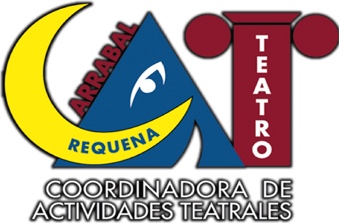 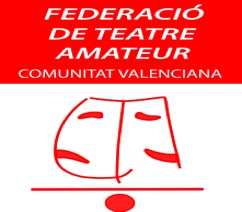 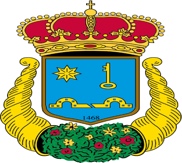 M.I. Ayuntamiento de Requena